Español I													Nombre-				Tarea Checklist: Chapter 6 Part 2 (Due April 29th)Complete at least SIX activities total by the end of the second part of the Chapter (April 29th). At least ONE must be from EACH column and then TWO more from the areas where you are struggling. Show Sra. Holick to get a stamp as you complete the activities and turn this paper in. You cannot get more than two stamps in a day. DO NOT wait until the last minute!!Vocabulary(April 18th)Direct Object Pronouns(April 19th)Commands(April 20th)Chapter 6 Review(April 21st)1. Create a set of flashcards for the 6.2 vocabulary.1.  Complete the extra YELLOW worksheet.1. Complete the extra BLUE worksheet.1. Create a review guide WITH ANSWER KEY for the information within Chapter 6.2. Draw and label IN SPANISH a table setting.  Your plate should include at least 5 new food items.3. Go to the website join.quizizz.com and enter the code:Play the quiz and either take a screenshot of your results or email me to tell me that you have completed the quiz. .3. Go to the website join.quizizz.com and enter the code:Play the quiz and either take a screenshot of your results or email me to tell me that you have completed the quiz. .3.  Scan the QR code to reach the Cápitulo 6 Repaso Quizlet.  Take the test and either print your results or show Sra. Holick a screenshot.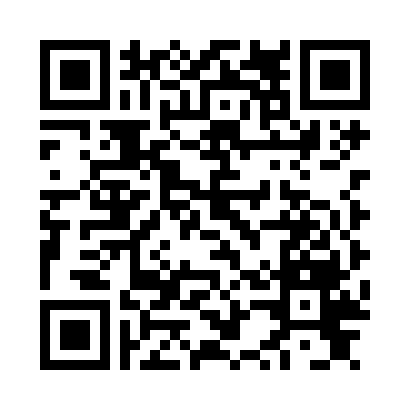 3.  Scan the QR code to reach the 6.2 Vocabulary Quizlet.  Take the test and either print your results or show Sra. Holick a screenshot 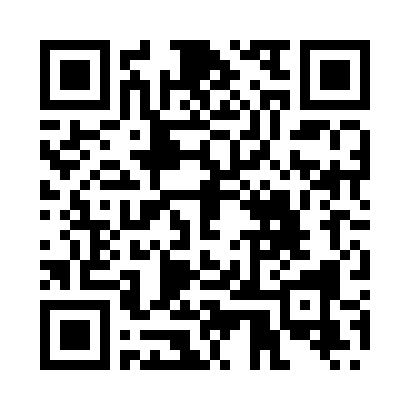 3. Log on to www.conjuguemos.com , click on the activity “Direct Object Pronouns.”  Complete the activity and either take a screenshot or print out your results to show Sra. Holick.3. Write a 10-step set of directions instructing your reader how to prepare your favorite meal.3. Answer the following prompt IN SPANISH in an audio recording.  When finished, email me your recording.Prompt:  With a partner, record yourselves having a conversation about the food at a restaurant. 